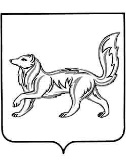 АДМИНИСТРАЦИЯ ТУРУХАНСКОГО РАЙОНАКРАСНОЯРСКОГО КРАЯП О С Т А Н О В Л Е Н И ЕО внесении изменений в постановление администрации Туруханского района от 22.12.2017 № 3188-п «Об открытии ледовой переправы через реку Енисей по створу база ООО «Игарская ДРСС» - п\б Прилуки»В соответствии с Федеральными законами от 06.10.2003 № 131-ФЗ «Об общих принципах организации местного самоуправления в Российской Федерации», на основании акта обследования ледовой переправы через р. Енисей по створу база ООО «Игарская ДРСС» - п\б «Прилуки» от 19.01.2018, паспорта ледовой переправы от 19.01.2018, руководствуясь статьями 47, 48, 49 Устава муниципального образования Туруханский район, ПОСТАНОВЛЯЮ:Внести в постановление администрации Туруханского района от 22.12.2017 № 3188-п «Об открытии ледовой переправы через реку Енисей по створу база ООО «Игарская ДРСС» - п\б Прилуки» изменения, изложив пункт 1 постановления в следующей редакции:«1. Разрешить движение транспортных средств с общей фактической массой до 60 тонн по ледовой переправе через р. Енисей по створу база ООО «Игарская ДРСС» - п\б «Прилуки».»Контроль за исполнением настоящего постановления оставляю за собой.Постановление вступает в силу с момента подписания и подлежит официальному опубликованию в общественно политической газете Туруханского района «Маяк Севера» и размещению на официальном сайте муниципального образования Туруханский район в сети Интернет.Исполняющий обязанностиГлавы Туруханского района						   Е.Г. Кожевников25.01.2018с. Туруханск№  68 -п